Сценарий праздничного концерта «Всё начинается с мамы»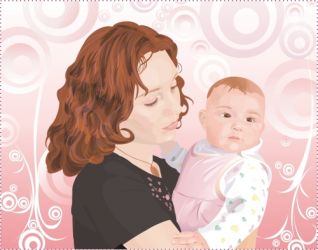 В фойе тематическая выставка библиотеки «Самая близкая и дорогая». Сцена празднично украшена. Перед праздником звучат лирические песни. На фоне музыки «Чудак из пятого класса» читается стихотворение.  Что такое счастье?  Таким простым вопросом
Пожалуй, задавался не один философ. 
А на самом деле счастье –это просто!
Начинается оно с полуметра роста. 
Это распашонки. Пинетки и слюнявчик,
Новенький описанный мамин сарафанчик.
Рваные колготки… Сбитые коленки, 
Это разрисованные в коридоре стенки…
Счастье –это мягкие теплые ладошки,
За диваном фантики, на диване крошки…
Это целый ворох сломанных игрушек,
Это постоянный грохот погремушек…
Счастье –это пяточки босиком по полу…
Градусник под мышкой, слезы и уколы…
Ссадины и раны. Синяки на лбу… 
Это постоянное «Что» да «Почему?»…
Счастье – это санки. Снеговик и горка…
Маленькая свечка на огромном торте…
Это бесконечное «Почитай мне сказку»,
Это ежедневные Хрюша со Степашкой…
Это теплый носик из-под одеяла…
Заяц на подушке, синяя пижама…
Брызги по всей ванной, пена на полу…
Кукольный театр, утренник в саду…
Что такое счастье? Каждый вам ответит;
Оно есть у всякого, : у кого есть дети!Учитель. По статистике каждую секунду на планете Земля рождается три маленьких человечка. А вместе с ними на свет появляются три новых мамы.На свете много чудес. Но мы считаем, что мама и рождение ребёнка – это самое великое чудо. И не случайно наша страна в каждое последнее воскресенье ноября отмечает великий праздник – День Матери. Давайте сделаем признание в любви тем женщинам, которым выпала высокая награда – иметь детей. Ведущий 1.	На свете добрых слов живет немало.Но всех добрее и нежней одно:Из двух слогов простое слово «мама».И нету слов роднее, чем оно!На фоне музыки «Аве Мария»  мальчик читает стихотворение, держа маму за руку.О маме
Маленькая, кроткая моя
Просто — мать, каких не счесть на свете.
Не сравню родную с солнцем я, —
Тихим огоньком она мне светит

Но когда внезапно на лету
Горе тучей солнце заслоняет —
Наступающую темноту
Огонек чуть видный разгоняет.

Маленькая, кроткая моя.
Просто — мать, каких не счесть на свете.
С горстку солнца вся — то жизнь твоя, 
А в душе и днем и ночью светит.(Ребёнок дарит маме букет цветов)Продолжает с ответным стихотворением  мама ребёнка .Мне говорят, что слишком многоЛюбви я детям отдаю,Что материнская тревогаДо срока старит жизнь мою.Ну что смогу я им ответить-Сердцам,Бесстрастным, как броня?Любовь, мной отданная детям,Сильнее делает меня.В ней все-И радость,И терпенье,И шальные соловьи…За это чистое гореньеСпасибо вам,Сыны мои!Звук музыки уменьшается.Учитель продолжает:Жизнь матери – это проводы и встречи, редкие минуты счастья, вечные муки сердца. А что за сердце у мамы?!Это неисчерпаемый источник нашей силы, нашей жизни. Не зря говорят:«Что мягче пуха? – Сердце матери».«Что тверже камня?  – Сердце матери».А мне очень нравится такая старинная поговорка: «Мать носит дитя 9 месяцев под сердцем - и всю жизнь в сердце».Всю жизнь в сердце…. Предлагаю вспомнить ваше детство.Ведущий1.	 Утро начинается,Мама просыпается,И улыбкой маминойУтро  наполняется.Ведущий 2.    Теплыми ладонямиМама вас согреет,Добрыми словамиГрусть-печаль развеет.Песенка «Ах, какая мама» .Ведущий 1      Почему так часто                         Вредность в нас брыкается?«Не хочу, не буду!»Это называется.Ведущий 2     Мы ведь знаем, мамочка,Ты всегда права.И «прости, пожалуйста»Вновь звучат слова.Ведущий 1     Как на небе солнышко,Как в саду листва,Как вода живая,Мама нам важна!Песенка «Мамочка милая моя» .Ведущая 1	Много важного на белом свете:Мир, богатство, слава и успех.Но важней всего на свете дети,Их доверчивый, счастливый смех,Без детей любви умолкнет лира,Без детей померкнет в сердце светДети – это будущее мира.Через 10,30, сотню лет!Учитель. Потом вы  повзрослели , и своим мамам кое-кто запомнился, наверно, вот такими озорниками, как эти  девчонки, чьи дневники вы сейчас  часто перелистываете…Песенка «Наша мама» .Учитель День Матери – это праздник вечности, ведь из поколения в поколение для каждого человека мама – самый главный человек в жизни.В этот день хочется сказать слова благодарности и папам. Только в полноценной семье детям дарят столько тепла, добра, ласки и заботы, что вырастают такие талантливые артисты…Танец «Шалунишки».Учитель. Мамы все разные. Но их объединяет одно: Мама нас любит и плохими и хорошими.Звучит музыка из кф-ма «Усатый нянь» .Сценические миниатюры «Мамы разные нужны, мамы разные важны»Ведущий 1. 	Тебе, любимой маме,Единственной, родной,Шлем поздравленья нашиИ наш поклон земной.Ведущий 2.	Желаем радости тебеИ счастья светлого, большого,Успехов в жизни и труде,Будь чуткой, доброй и здоровой.Вас продолжают радовать ваши дети. Танцевальная физминутка «Движение»!!!Ведущий 1.Без сна ночей твоих прошло немало,Забот, тревог - не перечесть!Земной поклон тебе, родная мама,За то, что ты на свете есть.Ведущий 2.	За доброту, заботу, золотые руки,За материнский твой совет.Тебе желаем все мы дружно: -Хором:    Живи, родная, много лет!Песня «Моя семья» Ведущий 2.	Дорогая нежная мамуля,Много в тебе ласки и добра.Вновь и вновь в тебе я открываюЗвуки теплые, как струны серебра.Ведущий 1. Дорогие мамы! Оставайтесь всегда неповторимыми и желаннымиСамыми красивыми и добрыми. Пусть в ваших глазах сияют СКРОМНОСТЬ  и МЯГКОСТЬ , кротость и НЕЖНОСТЬ    ----- те качества, что придают вам столько ПРЕЛЕСТИ и ОЧАРОВАНИЯ! Пусть вам всегда светит звезда счастья и любви!Пусть вам повезёт в любви! Такую песню вам дарят наши ученики!Ведущий 2.  	Мы поздравляем милых мам,  		Прекрасных женщин всей планеты,И пусть все люди дарят вамТакие  сладкие конфеты!Восточный танец.  Родителей угощают  восточными сладостями.Ведущая 1. - А вы знаете, что мамы,  хотя и не имеют квалификации повара, готовят в течение жизни более 500 видов самых разнообразных блюд.Ведущий 2  -Если сложить всё постиранное ими за жизнь бельё, то получится гора по высоте ЭльбрусаУчитель  -Если сложить все выглаженные ими полотенца, то получится пояс для всего земного шара.Мы женщины и наши судьбы схожи,Мы красоту сквозь годы пронесли,Пусть мы слабы и ветрены, но всё же,Мы самый главный двигатель земли!И если нам порой бывает в жизни плохо,То не к чему грустить по мелочам.Недаром современная эпохаНа наших женских держится плечах!Песня «Белый вечер»Учитель.  А теперь попробуем заглянуть в будущее…Из далекой древности,  из пятого века до нашей эры,  греческий философ Фалес Милетский послал нам предостережение: «Помните, что дети ваши будут обходиться с вами так же, как вы обходитесь со своими родителями».Просмотр видеоклипа… «Когда тебе было…»Ведущий 2:Я как будто занедужил,Слышу голос за спиной:«Ну, скажи, кому ты нужен,Кроме матери родной?»Кто поймет и не осудит,Лист почтовый теребя,Кто печаль твою остудит,Кто поплачет за тебя?Ведущий 1: Конечно, это наши любимые мамочки! Мы еще раз поздравляем вас с этим праздником и желаем вам, чтобы ваши дети были всегда послушными, чтобы они любили и уважали вас!Песня «Желаем» .О высокие чувства матери! Ваша тень, даже слабый отблеск делает сердце чистым и приближает людей к ангеламМать - это имя Бога на устах и в сердцах маленьких детей.Ты чудо, созданное Богом!
Спасибо, Мама, что ты есть.
С тобою все наши невзгоды
Теряют свой тяжелый вес.
Ты нас поставила на ноги,
Пройдя тяжелый, длинный путь,
С тех пор мы подросли немного,
Твоей любви нам не забыть.
Мы знаем, с нами было трудно,
Но ты старалась как могла
Чтоб не один не вырос грубым
Чтоб доброю душа была.
Теперь мы можем сказать смело-
Твои уроки впрок пошли.
Сейчас мы стали одним целым
Мы вместе трудности прошли.
И если солнце вдруг не светит,
И станет холодно в душе,
Ты знай - ты лучшая на свете
И то, что не одна уже!Музыка «Спасибо мамам» Дети вручают мамам подарки сделанные собственными руками. Фотографии на память.